О проведении голосованияпо конкурсным заявкаминициативных проектов          В соответствии с Разделом 7 Положения о порядке выдвижения, внесения, обсуждения, рассмотрения инициативных проектов, а также проведения их конкурсного отбора на территории муниципального образования Соль-Илецкий городской округ Оренбургской области, утвержденного решением Совета депутатов Соль-Илецкого городского округа от 24.03.2021 №61, постановляю:       1.Провести голосование по поданным в администрацию Соль-Илецкого городского округа конкурсным заявкам инициативных проектов в информационно-телекоммуникационной сети Интернет на сайте администрации Соль-Илецкого городского округа (https://soliletsk.ru) с 30.09.2022 г. по 10.10.2022 г. включительно. 2.Контроль за исполнением настоящего постановления возложить на заместителя главы администрации городского округа по экономике, бюджетным отношениям и инвестиционной политике Сахацкого Н.Н.3.Постановление вступает в силу после его официального опубликования (обнародования).Глава муниципального образованияСоль-Илецкий городской округ                                                        В.И. Дубровин   Разослано: Прокуратуру Соль-Илецкого района, организационному отделу администрации Соль-Илецкого городского округа, Финансовому управлению администрации Соль-Илецкого городского округа.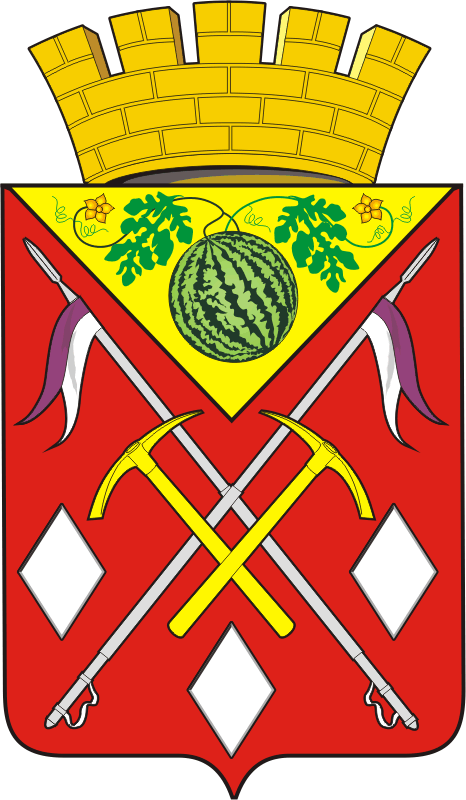 АДМИНИСТРАЦИЯМУНИЦИПАЛЬНОГО ОБРАЗОВАНИЯСОЛЬ-ИЛЕЦКИЙГОРОДСКОЙ ОКРУГОРЕНБУРГСКОЙ ОБЛАСТИПОСТАНОВЛЕНИЕ30.09.2022 № 1913-п